Publicado en Madrid el 04/03/2021 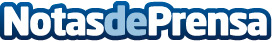 La audición orgánica ReSound, ahora en el portfolio completoDesde hoy, está disponible ReSound Key, la nueva familia completa de ReSound que aporta prestaciones premium en el segmento de precio más asequibleDatos de contacto:Javier Bravo606411053Nota de prensa publicada en: https://www.notasdeprensa.es/la-audicion-organica-resound-ahora-en-el Categorias: Nacional Medicina Imágen y sonido E-Commerce Software Dispositivos móviles http://www.notasdeprensa.es